Контрольно-счётной палатой Талдомского городского округа Московской области в соответствии с Планом работы на 2020 год проведено экспертно-аналитическое мероприятие «Внешняя проверка годового отчета об исполнении бюджета Талдомского городского округа за 2019 год».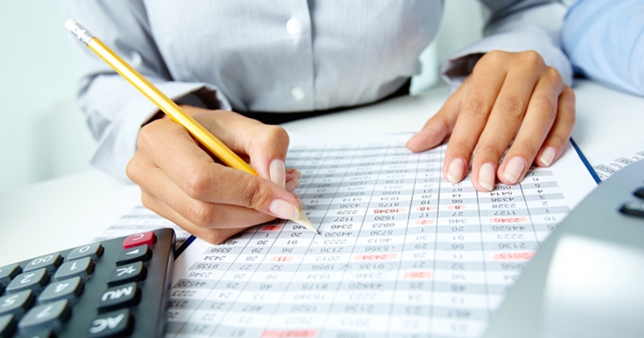 Заключение по итогам внешней проверки подготовлено в соответствии с Бюджетным кодексом РФ, Положением о Контрольно-счетной палате Талдомского городского округа, утвержденным решением Совета депутатов Талдомского городского округа от 31.01.2019 №138, Положением о бюджетном процессе в Талдомском городском округе.Заключение по результатам внешней проверки отчета об исполнении бюджета Талдомского городского округа за 2019 год направлено в Совет депутатов Талдомского городского округа и Главе Талдомского городского округа.Информацию о результатах внешней проверки годового отчета об исполнении бюджета за 2019 год можно найти на странице Контрольно-счетной палаты в разделе «Информация о результатах проведенных контрольных и экспертно-аналитических мероприятиях, выявленных нарушениях и принятых мерах», перейдя по ссылке http://талдом-район.рф/administration/konrol-scethyh-organov/